CURRICULUM VITAE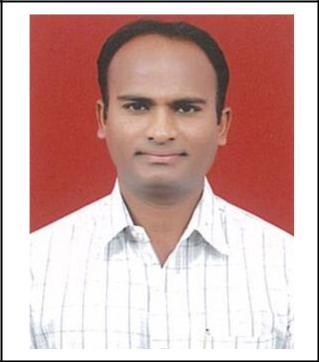 Dr.  AmojiE-Mail: Amoji.375728@2freemail.com Mobile: Whatsapp +971504753686 / +919979971283Objective:Seeking a position to perform my skills and abilities in the organization, which offers security and professional growth while being resourceful.Educational Qualification:M. Phil.Award : Major Research Project FellowTOTAL WORK & RESEARCH EXPERIENCE (10 – YEARS & 4 - DAYS)WORK EXPERIENCE (05 - Years, 05 – Months & 13 - Days)As a LibrarianK. L. E’s Gudleppa Hallikeri Arts, Commerce & Science Degree College, Haveri. From 28th Sept, 2006 To 31st July, 2009.NET’s Navodaya Institute of Technology, Raichur. From 17th Aug, 2009To 31st May, 2010.Central University of Karnataka, Kalaburagi from 18th Sept. 2015 to 23rdApr. 2016 (Position held: LIS Professional in Central Library)Gulbarga University, Kalaburagi,RESEARCH EXPERIENCE (4 – Years, 6 – Months & 21 – Days )Gulbarga University, KalaburagiAs per the decision of UGC in its 12th meeting held in 14th February, 2016. My Research Experience is from 10.06.2011 to 31.12.2015.ICSSR Training	:	10 Days Training Programme on Research Methodology inSocial Science, Organized by Dept. of Economics, Karnatak University, Dharwad.Workshop	:	TEQIP-II Sponsored Workshop on IEEE Xplore andKnimbus	E-Library	Resources,	Organised	by	Dept.	ofLibrary and Informtion Center in Collaborarion with IEEEand iGIST in Poojya Doddappa Appa College of Engineering,Kalaburagi on 11-03-2017.Membership	:	Life Member  of Indian Society for Technical EducationICT SKILLS:Managing ICT based Library Services: Information Retrieval, E-Document Delivery System, Digital Reference Service, Current Awareness Services, SDI Services.Using of web tools and services: Wikipedia, Content Management System, Social Networking and e-Mail.Maintenance of Library Automation Software – LibSys, E-Lib and EasyLibSearching of Database (CD-ROM) and Using the Barcode Technology.Using computer – MS Office Package, Database Management System, based technologies to locate, manipulate, access, evaluate, store, scan, communicate and retrieve information.Managing Electronic Resources: OPAC, WebOPAC, E-Books, Online Journals, Online Databases, ETD, Digital Archives, Library Networks, Library Consortium.Handling Library Networks and RFID Technology.Programming Language – CKNOWLEDGE OF OPEN SOURCE SOFTWARESOpen Source Library Management Software	: KohaOpen Source Digital Library Softwares	: DSpace, GreenestoneOpen source Contenet Management Softwares: Drupal, Wordpress and JoomlaOpen Source E-Book Management Software	: CalibreOpen-Source Reference Management Softwares : Mendeley, ZoteroPUBLICATIONS:Research PapersResearch Paper Published in International JournalFolk Medicinal Practices in Hyderabad Karnataka Region, India. InternationalJournal of Information Research and Review, Vol. 03, No.01, January 2016, Pp 1618-1624. ISSN : (Online)Research Paper Published in National JournalsScientometric Dimensions of Research Productivity in University of Karnataka.Indian Journal of Library and Information Science, Delhi, Vol. 06, No. 02, May-Aug 2012, Pp 157-162. (Print) ISSN – (Online) ISSN – Traditional Knowledge and Folk Wisdom: Literature Review. Indian Journal of Interdisciplinary Research, Nagpur, Maharashtra. Vol. 04, No. 01, Jan.-June2013, Pp 06-09. ISSN : Traditional Knowledge Digital Library (TKDL): Protecting Traditional Knowledgefrom Misappropriation in India. Indian Streams Research Journal, Sholapur, Maharashtra. Vol. 03, No. 09, Oct. 2013, Pp 13-18. ISSN : The	Publication	Time-Lag	of	Research	Papers	in	Scholarly	Journal	ofWEBOLOGY: A Study. Pearl: A Journal of Library and Information Science,VOl.10, No.04, Oct.2016. Pp 266-272. Print ISSN : 0973-7081. Online ISSN :. DOI Research Paper Published in International ConferencesCopyright  Issues  in	E-Environment.	International  Conference  on  CollectionDevelopment in the Digital Environment, University of Madras, Chennai 2012, Pp 633-637. ISBN E-Books in Digital Libraries.  International Conference on Content Managementin Networked Environment, Tumkur, Karnataka, 2012, Pp 303-308. ISBN :Digital	Libraries:	Evaluation,	Opportunities	and	Implications.	InternationalConference on Libraries in the Changing Dimensions of Digital Technology, and Festschrift in Honour of Prof. D. Chandra, Vol. I, S. V. University, Tirupati, (AP) 2013, Pp 521-526. ISBN : Development of E-content on Folk Medicine of Hyderabad Karnataka Region.International Conference on Emerging Technologies and Future of Libraries: Issues and Challenges, Gulbarga, Karnataka 2015, Pp 86-94. ISBN : RFID	Technologies	in	Libraries.	International	Conference	on	EmergingTechnologies  and  Future  of  Libraries:  Issues  and  Challenges,  GulbargaKarnataka 2015, Pp 959-963. E-ISBN: Open Access and Academic Libraries: An Overview. International Conference onParadigms of Digital Library, E-Resources, Open Access and Information and Media Literacy (ICPDL-2015), BVB Engineering College, Hubli 9th & 10th October, 2015, Pp 280-284. ISBN : National Conference PapersConference on Empowering Libraries for Lifelong Learning Skills (NCEL 20012), Gulbarga, Karnataka, Pp 312-323. ISBN Emergence  and  Importance  of  Digital  Libraries  at  Higher  Education  in  India.National Conference on Integrating ICT in Academic Libraries Making Difference in Knowledge Age, Central University of Karnataka, Gulbarga, 2014, Pp 210-214. ISBN : Indigenous	Knowledge	Pertaining	to	Folk	Medicine	of	Kalaburagi	District.National Conference on Knowledge, Library and Information Networking (NACLIN-2015), Gulbarga University, Kalaburagi, Pp 69-80. ISBN : Koha as an Open Source Library Automation Software: An Overview. NationalConference Libraries and Social Responsibilities in the Democratic World : Information Deeksha for All (2017), Dr. Ambedkar College, Deekshabhoomi, Nagpur, Pp. 01-06. ISBN : What  is  OAI?  Its  Six  Verbs  Involved  in  the  Harvesting  Process.  KnowledgeManagement and E-Society, 2017, Festschrift in Honour of Dr. V. Kasirao, Chennai, Pp261-270. ISBN.BOOKSBy Foreign PublisherTraditional	Folk	Medicinal	Practices	in	Hyderabad	Karnataka	–	India.LAMBART Academic Publishers Omni Scriptum Gmb H & Co. KG Bahnhof stra ße 28, 66111 Saarbrücken, Germany, 2016. ISBN : Folk Medicinal Values in Hyderabad Karnataka Region - Anchor Academic Publisher (In Press)Chapter in BookInformation Technology: A Boon for Policy Makers in Indian Higher Eduation.Development of Nations. Madan Publishing House, Patiala. Pp 46-54, ISBN-PERSONAL DETAILS:Date: 29/12/2017Place: Bangalore[Dr. Amoji]EducationName of the InstitutionsYear of%DetailsName of the InstitutionsPassing%DetailsPassingS.S.L.C.S.S.L.C.S.S.L.C.Govt., High School, Yadahalli-IngalagiGovt., High School, Yadahalli-Ingalagi1997199761.1261.12P.U.C.P.U.C.P.U.C.B.V.V.S.,  P U College, BagalkotB.V.V.S.,  P U College, Bagalkot1999199963.8363.83B.A.B.A.B.A.Kittel Arts College, DharwadKittel Arts College, Dharwad2002200265.5765.57Diploma inDiploma inDiploma inM-Tech Computer Education, DharwadM-Tech Computer Education, Dharwad‘B’‘B’E-OfficeE-OfficeM-Tech Computer Education, DharwadM-Tech Computer Education, Dharwad20032003‘B’‘B’E-OfficeE-OfficeM-Tech Computer Education, DharwadM-Tech Computer Education, Dharwad20032003GradeGradeManagementManagementManagementGradeGradeManagementManagementManagementB.L.I.Sc.B.L.I.Sc.B.L.I.Sc.KSOU., MysoreKSOU., Mysore2004200456.0056.00M.L.I.Sc.M.L.I.Sc.M.L.I.Sc.Kuvempu University, ShimogaKuvempu University, Shimoga2005200556.8856.88M. Phil.M. Phil.M. Phil.Alagappa University, Karaikudi,Alagappa University, Karaikudi,2007200762.0662.06M. Phil.M. Phil.M. Phil.Tamilu NaduTamilu Nadu2007200762.0662.06Tamilu NaduTamilu NaduK-SETK-SETK-SETUniversity of Mysore, MysoreUniversity of Mysore, Mysore2013201364.5764.57Ph. D.Ph. D.Ph. D.Gulbarga University, Gulbarga.Gulbarga University, Gulbarga.Awarded in Dec. 2015Awarded in Dec. 2015Awarded in Dec. 2015Awarded in Dec. 2015Awarded in Dec. 2015P.G.Diploma inP.G.Diploma inP.G.Diploma inDigital LibraryDigital LibraryDigital LibraryTISS – MumbaiTISS – Mumbai20172017‘A+’‘A+’and Informtionand Informtionand InformtionTISS – MumbaiTISS – Mumbai20172017GradeGradeand Informtionand Informtionand InformtionGradeGradeManagementManagementManagementResearch GuideTopic EntitledDr. R. R. NaikReference Sources Collection in Degree College Libraries ofProfessorDharwad City, Karnataka State: A SurveySponsoredTopic EntitledBodyTopic EntitledBodyUGCUGCDevelopment  of  E-Content  on  Traditional  Knowledge  and  FolkDevelopment  of  E-Content  on  Traditional  Knowledge  and  FolkNew DelhiNew DelhiWisdom of Hyderabad Karnataka RegionWisdom of Hyderabad Karnataka RegionPh. D.Ph. D.Ph. D.Research GuideTopic EntitledDr. V. T. KambleDevelopment of E-Content on Traditional Knowledge and FolkDevelopment of E-Content on Traditional Knowledge and FolkProfessorWisdom of Hyderabad Karnataka RegionWisdom of Hyderabad Karnataka RegionPGDLIM – PROJECTPGDLIM – PROJECTResearch GuideResearch GuideTopic EntitledDr. Satish KanamadiDr. Satish KanamadiDeveloping an Institutional Repository using DSpace OpenChief LibrarianChief LibrarianSource  Software:  A  Case  Study  of  Achary  Institutes,BengaluruSl.Name of the InstitutionsNo.Name of the InstitutionsNo.01   Sana Educational Charitable Trust, Hubli. From 6th Aug, 2005 To 27th01   Sana Educational Charitable Trust, Hubli. From 6th Aug, 2005 To 27th01   Sana Educational Charitable Trust, Hubli. From 6th Aug, 2005 To 27th01   Sana Educational Charitable Trust, Hubli. From 6th Aug, 2005 To 27thSept, 2006Sept, 200606Acharya’s NRV School of Architecture, Bangalore, working from 3rd April,062017 till now2017 till nowSl.Name of the InstitutionNo.Name of the InstitutionNo.A  Brief  History  of  E-Resources.National  Conference  on  KnowledgeNational  Conference  on  Knowledge01Organization in Academic Libraries (KOAL – 2012), New Delhi 2012, Pp102-Organization in Academic Libraries (KOAL – 2012), New Delhi 2012, Pp102-Organization in Academic Libraries (KOAL – 2012), New Delhi 2012, Pp102-109. ISBNCollection  Development  for  Virtual  libraries.Collection  Development  for  Virtual  libraries.National  Conference  on02Empowering Libraries for Lifelong Learning Skills (NCEL 20012), Gulbarga,Empowering Libraries for Lifelong Learning Skills (NCEL 20012), Gulbarga,Empowering Libraries for Lifelong Learning Skills (NCEL 20012), Gulbarga,Karnataka, Pp 283-290. ISBN : Karnataka, Pp 283-290. ISBN : 03Digital Technologies for Cultural Heritage Preservation: An Overview. NationalDigital Technologies for Cultural Heritage Preservation: An Overview. NationalDigital Technologies for Cultural Heritage Preservation: An Overview. NationalName:Dr. Dundappa Date of Birth:1st July, 1981Sex:MaleCaste:Hindu-AmbigaState:KarnatakaNationality:IndianMarital Status:MarriedLanguage Known:English, Kannada & Hindi.